Microsoft Word Service Purchase Order Template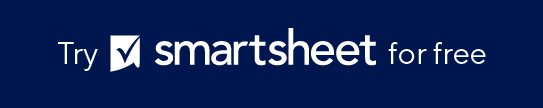 PURCHASE ORDERPURCHASE ORDERPURCHASE ORDERName of CompanyName of CompanyName of CompanyDATEDATEADDRESSCOMPANY LOGOCOMPANY LOGOCOMPANY LOGOCOMPANY LOGOCOMPANY LOGOMM/DD/YYADDRESSCOMPANY LOGOCOMPANY LOGOCOMPANY LOGOCOMPANY LOGOCOMPANY LOGOPURCHASE ORDER NO.PHONECOMPANY LOGOCOMPANY LOGOCOMPANY LOGOCOMPANY LOGOCOMPANY LOGO0EMAILCOMPANY LOGOCOMPANY LOGOCOMPANY LOGOCOMPANY LOGOCOMPANY LOGOCUSTOMER ID0BILL TO: Client NameBILL TO: Client NameBILL TO: Client NameSHIP TO: NameSHIP TO: NameSHIP TO: NameSHIP TO: NameSHIP TO: NameSHIP TO: NameSALESPERSONADDRESSADDRESSADDRESSNameADDRESSADDRESSADDRESSTERMSPHONEPHONEPHONEDescriptionEMAILEMAILEMAILLINE NO.ITEM NO.SERVICE (ITEM) DESCRIPTIONSTART DATEEND DATESUPPLIERSUPPLIER ITEM NO.UOMQTYQTYRATETOTAL00DescriptionMM/DD/YYMM/DD/YYName0Unit 00$0.00$0.0000DescriptionMM/DD/YYMM/DD/YYName0Unit 00$0.00$0.0000DescriptionMM/DD/YYMM/DD/YYName0Unit 00$0.00$0.0000DescriptionMM/DD/YYMM/DD/YYName0Unit 00$0.00$0.0000DescriptionMM/DD/YYMM/DD/YYName0Unit 0 0 $0.00$0.0000DescriptionMM/DD/YYMM/DD/YYName0Unit 0 0 $0.00$0.0000DescriptionMM/DD/YYMM/DD/YYName0Unit 0 0 $0.00$0.0000DescriptionMM/DD/YYMM/DD/YYName0Unit 00$0.00$0.0000DescriptionMM/DD/YYMM/DD/YYName0Unit  0 0$0.00$0.00SUBTOTAL$0.00TAX RATE0.000%TAX$0.00S&H$0.00Please make check payable to YOUR COMPANY NAME.Please make check payable to YOUR COMPANY NAME.Please make check payable to YOUR COMPANY NAME.Please make check payable to YOUR COMPANY NAME.Please make check payable to YOUR COMPANY NAME.Please make check payable to YOUR COMPANY NAME.Please make check payable to YOUR COMPANY NAME.Please make check payable to YOUR COMPANY NAME.Please make check payable to YOUR COMPANY NAME.Please make check payable to YOUR COMPANY NAME.OTHER$0.00THANK YOUTHANK YOUTHANK YOUTHANK YOUTHANK YOUTHANK YOUTHANK YOUTHANK YOUTHANK YOUTHANK YOUTOTAL $0.00SERVICE TERMSERVICE TERMSERVICE TERMDESCRIPTIONDESCRIPTIONDESCRIPTIONDESCRIPTIONDESCRIPTIONDESCRIPTIONDESCRIPTIONDESCRIPTIONDESCRIPTIONDESCRIPTIONDESCRIPTIONDESCRIPTIONDESCRIPTIONDESCRIPTIONTermsTermsTermsDescriptionDescriptionDescriptionDescriptionDescriptionDescriptionDescriptionDescriptionDescriptionDescriptionDescriptionDescriptionDescriptionDescriptionTermsTermsTermsDescriptionDescriptionDescriptionDescriptionDescriptionDescriptionDescriptionDescriptionDescriptionDescriptionDescriptionDescriptionDescriptionDescriptionTermsDescriptionTermsTermsTermsDescriptionDescriptionDescriptionDescriptionDescriptionDescriptionDescriptionDescriptionDescriptionDescriptionDescriptionDescriptionDescriptionDescriptionACCEPTANCE CRITERIAACCEPTANCE CRITERIAACCEPTANCE CRITERIADESCRIPTIONDESCRIPTIONDESCRIPTIONDESCRIPTIONDESCRIPTIONDESCRIPTIONDESCRIPTIONDESCRIPTIONDESCRIPTIONDESCRIPTIONDESCRIPTIONDESCRIPTIONDESCRIPTIONDESCRIPTIONCriteriaCriteriaCriteriaDescriptionDescriptionDescriptionDescriptionDescriptionDescriptionDescriptionDescriptionDescriptionDescriptionDescriptionDescriptionDescriptionDescriptionCriteriaCriteriaCriteriaDescriptionDescriptionDescriptionDescriptionDescriptionDescriptionDescriptionDescriptionDescriptionDescriptionDescriptionDescriptionDescriptionDescriptionCriteriaCriteriaCriteriaDescriptionDescriptionDescriptionDescriptionDescriptionDescriptionDescriptionDescriptionDescriptionDescriptionDescriptionDescriptionDescriptionDescriptionCriteriaCriteriaCriteriaDescriptionDescriptionDescriptionDescriptionDescriptionDescriptionDescriptionDescriptionDescriptionDescriptionDescriptionDescriptionDescriptionDescriptionSPECIAL INSTRUCTIONSSPECIAL INSTRUCTIONSSPECIAL INSTRUCTIONSInstructionsInstructionsInstructionsInstructionsInstructionsInstructionsInstructionsInstructionsInstructionsInstructionsInstructionsInstructionsInstructionsInstructionsAPPROVED BYAPPROVED BYNameNameNameNameNameNameNameNameNameNameNameSIGNATURESIGNATUREDATEDATEMM/DD/YYMM/DD/YYMM/DD/YYMM/DD/YYMM/DD/YYMM/DD/YYMM/DD/YYMM/DD/YYMM/DD/YYMM/DD/YYMM/DD/YYFor questions concerning this order, please contact Name, (XXX) XXX-XXXX, Email AddressFor questions concerning this order, please contact Name, (XXX) XXX-XXXX, Email AddressFor questions concerning this order, please contact Name, (XXX) XXX-XXXX, Email AddressFor questions concerning this order, please contact Name, (XXX) XXX-XXXX, Email AddressFor questions concerning this order, please contact Name, (XXX) XXX-XXXX, Email AddressFor questions concerning this order, please contact Name, (XXX) XXX-XXXX, Email AddressFor questions concerning this order, please contact Name, (XXX) XXX-XXXX, Email AddressFor questions concerning this order, please contact Name, (XXX) XXX-XXXX, Email AddressFor questions concerning this order, please contact Name, (XXX) XXX-XXXX, Email AddressFor questions concerning this order, please contact Name, (XXX) XXX-XXXX, Email AddressFor questions concerning this order, please contact Name, (XXX) XXX-XXXX, Email AddressFor questions concerning this order, please contact Name, (XXX) XXX-XXXX, Email AddressFor questions concerning this order, please contact Name, (XXX) XXX-XXXX, Email AddressFor questions concerning this order, please contact Name, (XXX) XXX-XXXX, Email AddressFor questions concerning this order, please contact Name, (XXX) XXX-XXXX, Email AddressFor questions concerning this order, please contact Name, (XXX) XXX-XXXX, Email AddressFor questions concerning this order, please contact Name, (XXX) XXX-XXXX, Email Addresswww.yourwebaddress.comwww.yourwebaddress.comwww.yourwebaddress.comwww.yourwebaddress.comwww.yourwebaddress.comwww.yourwebaddress.comwww.yourwebaddress.comwww.yourwebaddress.comwww.yourwebaddress.comwww.yourwebaddress.comwww.yourwebaddress.comwww.yourwebaddress.comwww.yourwebaddress.comwww.yourwebaddress.comwww.yourwebaddress.comwww.yourwebaddress.comwww.yourwebaddress.comDISCLAIMERAny articles, templates, or information provided by Smartsheet on the website are for reference only. While we strive to keep the information up to date and correct, we make no representations or warranties of any kind, express or implied, about the completeness, accuracy, reliability, suitability, or availability with respect to the website or the information, articles, templates, or related graphics contained on the website. Any reliance you place on such information is therefore strictly at your own risk.